Влияние нековалентных взаимодействий в комплексах платины(II) на их фотолюминесцентные свойстваАнтонова Э.В., Кинжалов М.А.Аспирант, 1 курсСанкт-Петербургский государственный университет, Санкт-Петербург, РоссияE-mail: st055686@student.spbu.ruОптические свойства люминесцентных C^N-циклометаллированных комплексов платины(II) [Pt(C^N)(L,L’)]Z зависят не только от молекулярного строения соединений, но и от супрамолекулярной агрегации. Контроль образования полиморфных форм комплексов платины(II) является сложной задачей из-за возникающих при кристаллизации множественных взаимодействий комплекс-комплекс и комплекс-растворитель.В работе изучена серия ранее не описанных циклометаллированных комплексов платины(II) с изоцианидными лигандами [(ppy)PtCl(CNR)] (R = C6H4-2-I 1, C6H4-4-I 2, C6H3-2-F-4-I 3, C6H3-2,4-I2 4) [1]. Кристаллизацией 1–4 в различных условиях получен ряд полиморфных кристаллов и сольватов (1I/1II, 2I/2II, 3I/3II и 4/4·CHCl3), обладающих различными фотофизическими характеристиками. Кристаллизация 2 из раствора в CH2Cl2 приводит к образованию жёлтых игольчатых кристаллов 2I, люминесцирующих в зелёной области видимого света; в то же время кристаллизация 2 из горячего раствора EtCN приводит к образованию оранжевых призм 2II, для которых максимум люминесценции сдвинут в красную область. Пара полиморфных кристаллов 2I/2II отличается не только цветом люминесценции — для образцов наблюдается разница в квантовых выходах люминесценции в 24 раза. Разница в эффективности люминесценции 2I и 2II может быть связана с отсутствием или наличием межмолекулярных металлофильных взаимодействий: присутствие в кристаллах 2II Pt···Pt взаимодействий приводит к повышению жёсткости структуры, уменьшению колебательной релаксации и, как следствие, повышению квантового выхода фотолюминесценции. Остальные кристаллы 1I/1II, 3I/3II и 4/4·CHCl3, как и образец 2I, люминесцируют в зелёной области.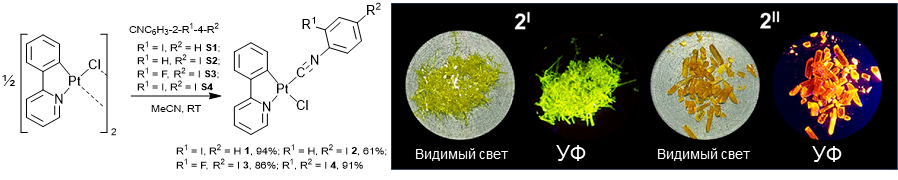 Рис. 1. Схема синтеза изоцианидных комплексов платины(II) (слева). Изображение кристаллов 2I и 2II в условиях видимого света и под УФ-излучением (справа)В докладе будут обобщены результаты исследования влияния нековалентных взаимодействий на эффективность люминесценции циклометаллированных комплексов платины(II) с изоцианидными лигандами.Исследование проведено при поддержке РНФ (21-73-10083) и с использованием оборудования Научного парка СПбГУ.Литература1. Sokolova E. V., Kinzhalov M. A. et al. Polymorph-Dependent Phosphorescence of Cyclometalated Platinum(II) Complexes and Its Relation to Non-covalent Interactions // ACS Omega. 2022. Vol. 7. P. 34454-34462.